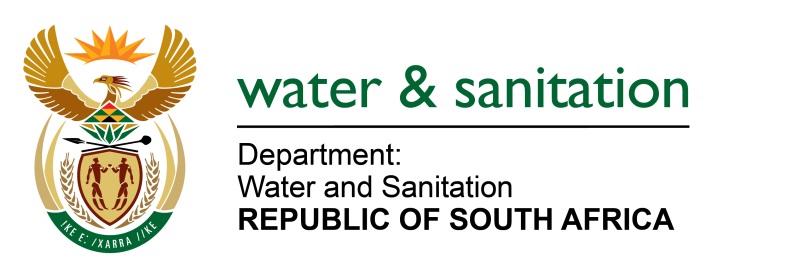               DEVIATIONS AND CONTRACT EXPANSIONS FOR  2017/2018 FY                                             DEVIATIONS APPROVED IN 2017/2018VARIATIONS APPROVED IN 2017/18BRANCHDESCRIPTION OF SERVICENAME OF SERVICE PROVIDER VALUE REASONS FOR DEVIATIONDATE APPOVED BY DBACCorporate PlanningConfiguration review and performance review of Oracle information technology infrastructure deployed for SAPOracleR68 964,25Oracle is the original equipment manufacturer therefore procuring through them would be cost effective. 04 May 2017Planning & InformationSelect Business Solutions as the sole service provider for the renewal of annual Select Component Factory software license for  2017/18                   (20 April 2017 to 19 April 2018)  Select Business SolutionsR83 241,90The company is the sole service provider of the required service.05 June 2017MinistryInstallation of a running board for Audi Q7Audi Centre Cape Town (Barloworld Ltd)`Audi is a sole supplier of Audi Q7 which was required by the Minister. Therefore any other additional items required for the car will be procured from Audi itself in order to ensure cost effectiveness. 21 June 2017Corporate PlanningAppointment of Casewise South Africa  as a sole distributor of Casewise software for a period on one year from 1 May 2017 to 30 April 2018Casewise South AfricaR156 737,96Casewise Software is used by DWS to capture and maintain the Enterprise Architecture Knowledgebase (EAKB) which is a repository to all Enterprise Architecture related information regarding Business architecture, Information system architecture and Technology architecture for DWS. The company Case Wise is the sole distributor for renewal of maintenance support and support of all casewise software05 June 2017Planning & InformationLabware Africa (Pty) Ltd Renewal of annual Labware software license for 2017/18 from 1 May 2017 to 31 March 2018Labware Africa (Pty) LtdR353 882,65Labware LIMS is used by RQIS as  a laboratory Automation software solution to conduct daily operations in the laboratories at RQIS and to capture analytical results for analysed water samples. The system operates with annual licenses which must be renewed annually. These cannot be renewed with any other suppliers except with Labware Africa (PTY) LTD who are the sole service providers 05 June 2017Planning & InformationAppointment of DHI South Africa as a sole service provider for renewal of Mike application license for Water Planning (IWP) Chief Directorate from 1 July 2017 to 30 June 2018DHI South AfricaR126 540,01DHI South Africa is the sole service provider of Mike application software in South Africa and renewal of licenses. 23 June 2017Corporate PlanningPoint-to-point layer 2 link between Sedibeng building computer room and Continental building for a period of two monthsNeotel (Pty) LtdR47 882,28NT granted approval to appoint a preferred service provider reason being a tender was advertised and awarded to Telkom SA (Ltd) in July 2016 and DWS submitted a committed letter to Telkom on 4 April 2017. Telkom committed to commence on 9 June 2017, however no work has commenced to date. The matter has been referred to Legal Services for guidance.Approved on the 29/06/2017 but only received from DG's office in July 2017Corporate ManagementRenewal of support and maintenance of the Sun servers and storage devices for one year for Head Office, Eastern Cape, Northern Cape and Free State Oracle Corporation (SA) (Pty) LtdR146 561,00Oracle  Corporation is the Original Equipment Manufacturer 31 July 2017DGRenewal of the licenses for the XRY softwareRisk Diversion (Pty) LtdR67 706,88Risk Diversion is the sole service provider for XRY Software07 August 2017DGRenewal of  4 Sekcheck unites     SekChek IPSR19 200,00Sekcheck IPS is the  sole service provider Sekchek units which are used by internal audit to automate the identification of security identification settings on operating systems and compare their settings against leading practices and real world averages  07 August 2017Planning & InformationRenewal of annual Bentley Select Program software licenses maintenance for 2017/18 (24 August 2017 to 23 August 2018)Bentley Systems InternationalR261 810,00Bentley Select programme software license is used by the sub-directorate land management and remote sensing for the determination of water works boundaries, conversion of coordinates and production of cadastral and line maps for surveying and deeds data. The system is accesses through licenses that must be renewed annually. Bentley System International is the  sole service provider25 August 2017Planning & InformationRenewal of annual Hydstra  software license  for 2017/18 (1 December 2017 to 30 November 2018)Kisters (Pty) LtdR1 009 210,00Kisters PTY Ltd is the sole service provider for the Hydstra software which is used as a National System and is also adopted as a standardised platform in the SADC countries for sharing of groundwater data 19 September 2017Planning & InformationRenewal of financial monitoring and assessment of municipalities: Municipal IQ subscriptionMunicipal IQ R804 000,00Municipal IQ is the only service provider in South Africa that is able to provide an ongoing independent analysis of municipal performance. 19 September 2017 Planning & InformationRenewal of annual  uSmart software license  for 2017/18 from 1 November 2017 to           31 October 2018SmarttechR107 559,00Smarttech is the sole service provider for USMART Software which is used by the Sub-Directorate remote sensing and training to create plans that are useful for the planning and designing of dams12 October 2017Planning & InformationRenewal of annual Image station Automatic (ISAT)  software license  for 2017/18 (1 November 2017 to 31 October 2018)Geospace International (Pty) LtdR91 161,50Geospace International (Pty) Ltd is the sole service provider for  Image station Automatic (ISAT)  software which is used by Sub-Directorate Remote Sensing Na Training to automatically triangulate aerial images which considerably reduces production time than using direct digital imagery12 October 2017RegionsProcurement for water analyses chemicals for HACH water analyses equipment and Servicing HACH laboratory water analyses equipment and field equipment for Free State for 2017/18 FYCTE Water Tech Demand basisCTE Water Tech is the sole service provider for HACH water analysis equipment used in the laboratory for water analysis purposes10 November 2017CommunicationEmergency appointment of a service provider to support the organising of a public participation community meeting to be held in Peelton, Eastern CapeImplex EntertainmentR4 358 506,00Implex Entertainment is appointed through emergency to provide support in organising the public participation meeting for the minister. Due to short notice for this event, a tender cannot be advertised. 08 December 2017RegionsRenewal of license for uploading funds and servicing the Departmental franking postal machine for a period of twenty four (24) months for Mpumalanga Frama SmartR24 000,00Frama Smart is the sole service provider for provision of postal franking machine 13 December 2017Planning & InformationRenewal of annual Labware software licenses for 2018/19 (1 April 2018 to 31 March 2019) for RQISLabware Africa R371 576,79Labware LIMS is used by RQIS as  a laboratory Automation software solution to conduct daily operations in the laboratories at RQIS and to capture analytical results for analysed water samples. The system operates with annual licenses which must be renewed annually. These cannot be renewed with any other suppliers except with Labware Africa (PTY) LTD who are the sole service providers13 December 2017Planning & InformationAppointment of Advanced Computer Solutions (Pty) Ltd (Trading as Caddie), as the sole supplier of Caddie Software, for the procurement of Caddie Software for Hydrology Northern Cape.Advanced Computer Solutions (Pty) LtdR43 400,00Advanced Computer Solutions (Pty) Ltd is the Sole supplier for Caddie Software which is used for producing drawings for the gauging structures.19 December 2017Resource Quality Information ServicesAppointment of Magix Intergrations (Pty) Ltd as the sole service provider for the renewal of annual Magic Maintenance and Licence fes for 2018/2019 (January 2018 to December 2018) for RQIS.Magix Integrations (Pty) LtdR168 956,00Magix Integrations (Pty) Ltd  is a Sole supplier for Magic Software which is used by Water Care works, computer asset management programme and Water use 19 December 2017Planning & InformationSupport, maintain and enhance the National Integrated Water Information System over 12 monthsDHI South Africa (Pty) LtdR5 226 900,00DHI South Africa (Pty) Ltd  is a Sole supplier for the National Integrated Water Information System 19 January 2018DG OfficeEthics officers certification programme to be attended by D: Risk Management from 19-23 Feb 2018  Ethics InstituteR 30 495,00Ethics Institute  is a sole service provider for the which  provides Ethics Officer’s Certification Programme to be attended by Directorate Risk Management12 February 2018DG OfficeRenewal of Audit Command Language (ACL) software solution effective from date of approval to 31 January 2019CQSR 262 536,30CQS is the sole service provider for Audit Command Language (ACL) software solution 21 February 2018DG OfficeRenewal of Teammate software support and maintenance effective from date of approval to 31 December 2018Wolters Kluwer Tax and Accounting R 291 156,95Wolters Kluwer Tax and Accounting  is the sole service provider for Teammate software which is used by Internal Audit for safe guarding of information21 February 2018RegionsRenewal of license for uploading funds and servicing the Departmental franking postal machine for a period of twenty four (24) months for KZNFrama SmartR 44 826,30Frama Smart  is the Sole service provider for postal franking machine21 February 2018Corporate ServicesIntroduction to  SAMTRAC training course to twenty five (25) Departmental officialsNOSAR173 249,85NOSA  is the sole service provider for SAMTRAC Training which is provided to security officials16 March 2018CommunicationEmergency procurement of a service provider to provide crisis communications on the water restrictions imposed by gazette notice 41381 issued on 12 January 2018Ikusasa MediaR34 062 852.30Information and behavioural change need to be effected given a rising outcry about the lack of information to the public and the hysteria around water stock piling by the public, as this further impacted the volume of water in the system 16 February 2018PROJECT NUMBERDESCRIPTIONSERVICE PROVIDERCONTRACT VALUEAPPROVAL DATE BY DGDURATION OF THE CONTRACTCONTRACT EXTENSION VARIATION AMOUNT% OF VARIATIONREASON FOR VARIATIONW10985Appointment of a service provider for the point to point layer 2 fibre link service between sedibeng and continental building for a period of twelve months (12) months extendable to thirty six months (36)Neotel (Pty) LtdR 861 881.0410-May-1710 May 2016 - 11 May 201711-Jun-17R 23 941.148.33%The new contract has not been finalised with the new service providerWP10964Environment  impact assessment for the proposed surface water development for argumentation of the Western Cape Supply SystemNemai Consulting CCR 1 913 189.0408-Jun-1712 Jan 2016 - 11 July 201728-Feb-18R 0.000The contract cannot be completed on time because of the appeals being lodged against the contractWP10844Appointment of a professional service provider for the rollout of the establishment of Catchment Management Agencies (CMAS) in South AfricaPrice Waterhouse Coopers IncR 9 998 946.0023-Jun-1723 Dec 2014 - 22 Dec 201623-Feb-18R 0.000The project cannot be concluded on timeDWS/4222 Water Research CommissionFramework programme for research, education and training in the water sectorWater Research CommissionR 17 902 500.001-Jun-1721 May 2014 – 30 Sep 201730-Jun-19R 0.00	0The project cannot be concluded on time1/2/4/253/2016/17  To complete a certain number of toilet units as well as the bulk infrastructure thereof in the Free State ProvinceBabereki Consulting EngineersR 370 371 470.7626-Jun-1701 Nov 2016 - 30 June 201731-Mar-18R 0.000The project cannot be concluded on timeWD243Appointment of a professional service provider (PSP) to manage the establishment of the NWRI Agency and the development of the 10 year implementation plan for the NWRSZenande Leadership Consulting R 2 963 510.00 31-Jul-1715 Jan 2016 - 31 Dec 201631-Mar-170N/ATo finalise the outstanding work on the projectWP10934Approval to appoint a panel of attorneys in respect of the corporate legal matters of the Department of Water and Sanitation Diale Mogashoa Attorneys,Bawman Gilfilan,,Dlamini Attorney,Gildenhuys Malatji,Makhubela Attorney.Hahn & Hahn Attorney.Koikayang Attortney,Straus Daily Attorney,MF Jassat Dlamini,Dayson IncorporatedDemand basis31-Jul-1724 Aug 2015 - 23 Aug 201731-Jul-190N/AThere are matters which have been handed over to attorneys and are still outstandingWP10992Appointment of a professional service provider for the determination of resource quality objectives in Moloko and Matlabas and Crocodile (West) and Marico catchments in the Limpopo and North West Water Management Area (WMA) for a period of 18 monthsGolder Associates (Pty) LtdR 2 885 918.0031-Aug-1701 Mar 2016 - 31 Aug 201730-Dec-17N/AN/AThe project cannot be concluded on time1/2/4/222/2014/15Continuation with CSIR laboratory services to carryout water quality analysis for drinking water and waste water samplesCSIRR 2 853 921.6019-Sep-1701 Aug 2015 – 30 Sep 201731-Mar-18N/AN/AThe project cannot be concluded on timeW10943Least Cost Routing over a period of sixty (60) months08XConnectR 36 000 000.0019-Sep-1701 Aug 2015 - 31 Jul 2020N/AR 438 164.891.20%Additional scope of workWP10994Appointment of a professional consultancy services to assist in the development and implementation of a financial management system for accruals, commitments, assets and process engineering for the Supply Chain ManagementSekelaxabiso (Pty) LtdR 4 974 048.0010-Nov-1713 Nov 2015 - 12 Nov 201731-Mar-18R182 400.003.67%The project cannot be completed on timeWP11185Umkhomazi Water Project phase1:Model 2 Environmental Impact AssessmentNemai Consulting CCR 5 016 676.2018-Dec-1701 Dec 2012- 30 Nov 201531-Jan-19N/AN/AThe project cannot be completed on timeWP10964Environment  impact assessment for the proposed surface water development for argumentation of the Western Cape Supply SystemNemai Consulting CCR 1 913 189.0412-Feb-1812 Jan 2016 - 11 July 201731-Dec-18R 0.000The contract cannot be concluded on timeW1014Appointment of Turnkey contractors from the awarded term contract W1014 WTE (panel of preferred contractors) to implement the Bucket Eradication Programme in the North West, Northern Cape, Free State and Eastern Cape provinces for 2015/16 financial yearVharanani PropertiesR 1 255 367 000.0017-Oct-1701 Aug 2015 - 31 Dec 201531-Mar-18R 0.000The contract cannot be concluded on time